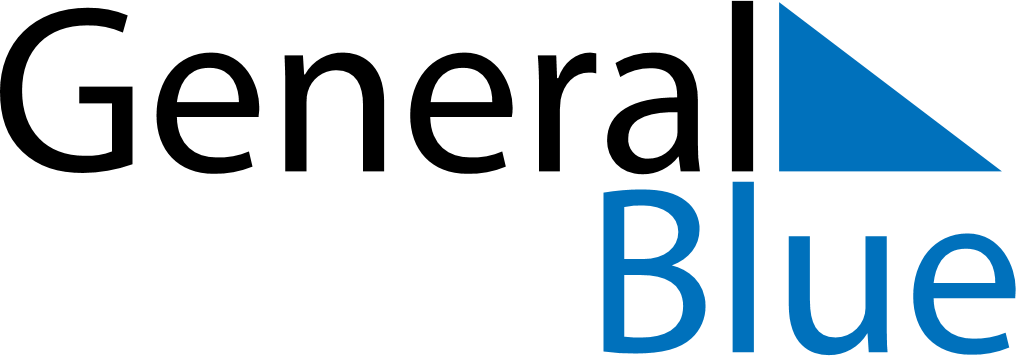 September 2024September 2024September 2024September 2024EthiopiaEthiopiaEthiopiaSundayMondayTuesdayWednesdayThursdayFridayFridaySaturday1234566789101112131314New Year’s Day1516171819202021Birthday of Muhammad (Mawlid)2223242526272728Finding of the True Cross2930